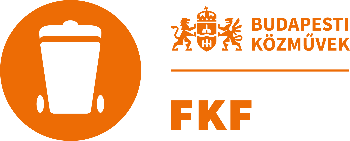 Kérjük nyomtatott betűkkel kitölteni!A Meghatalmazó feljogosítja a Meghatalmazottat, hogy a BKM Nonprofit Zrt. FKF Hulladékgazdálkodási Divíziójánál		ügyekben eljárjon.Kelt: 	20					 		 év			hónap		napMeghatalmazó aláírása	Meghatalmazott aláírásaTanú aláírása	Tanú aláírásaJelen meghatalmazás érvényes 	-ig!Meghatalmazó adataiMeghatalmazó adataiMeghatalmazó adataiMeghatalmazó adataiNévSzemélyi ig. sz.Anyja neveSzületési helySzületési dátumCímMeghatalmazott adataiMeghatalmazott adataiMeghatalmazott adataiMeghatalmazott adataiNévSzemélyi ig. sz.Anyja neveSzületési helySzületési dátumCímTanú 1Tanú 1Tanú 2Tanú 2NévNévSzig.sz.Szig.sz.CímCím